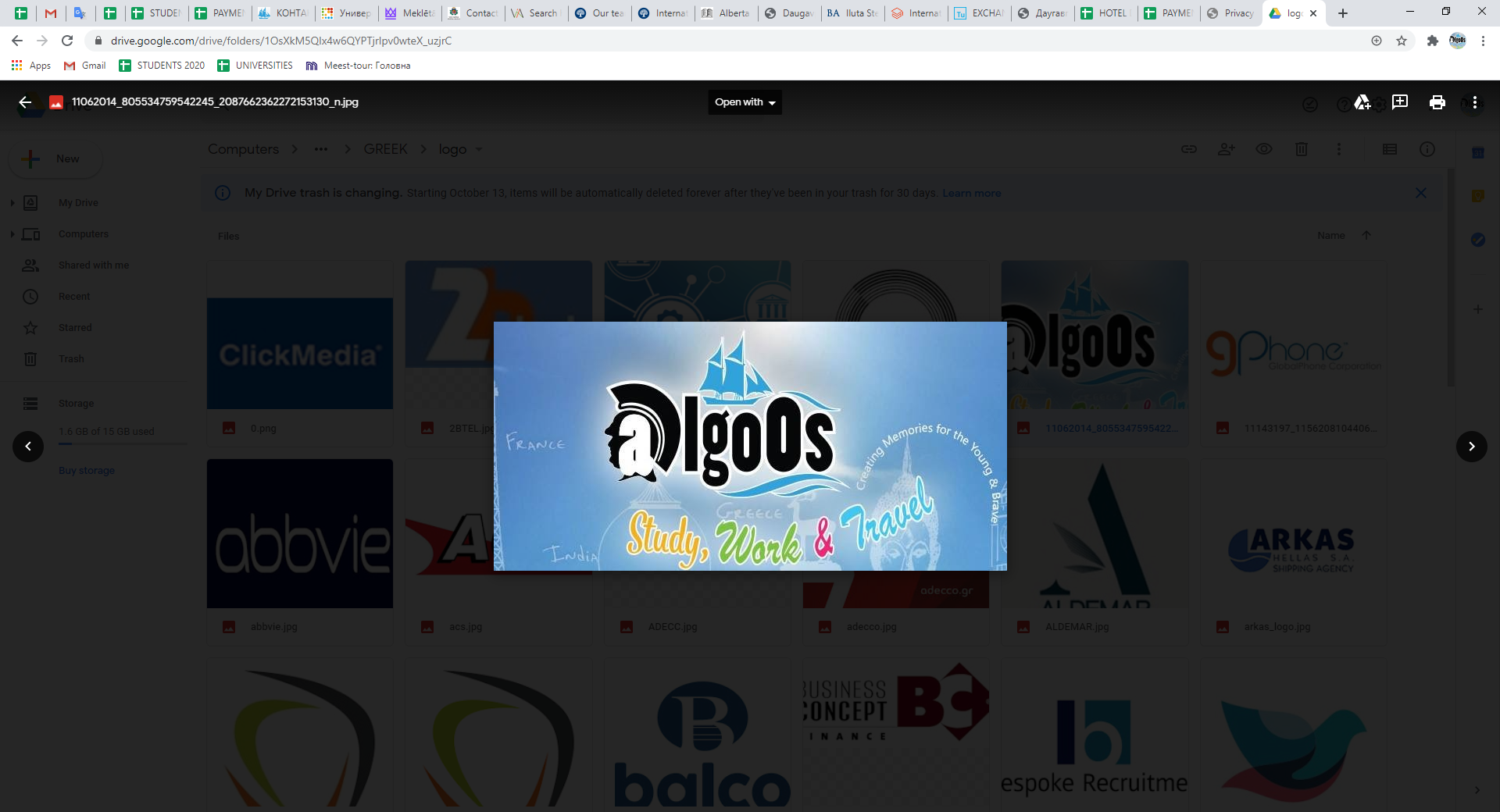 Algoos Study, Work & Travel Inc. ™ offers the opportunities for internship abroad.For more information visit our website www.algoos.comOUR OFFER FOR TOURISM STUDENTS: Generally, all positions in the hospitality sector are paid, whether the student goes though Erasmus+ programme or not, in case of any other more sophisticated positions the placements might be unpaid due to high competition.For students who can come for min. 3-4 months we offer the following possibilities:Cyprus: 5.5 - 6 days per week, 8 hours per day, salary from: 600€ - 850€ per month, free accommodation and meals 3x per day, plus bonus for tickets Greece: 6 days per week, 8 hours per day, salary from: 500€ - 650€ per month, free accommodation and meals 3x per day Portugal:  5 days per week, 8 hours per day, salary from: 250€-400€ per month plus free accommodation and meals 3x per day.Spain: 5 days per week, 8 hours per day, salary from: 250€-400€, free accommodation and meals 3x per dayItaly: 5 days per week, 8 hours per day, salary: 300€, free accommodation and meals 3x per dayFrance: 5 days per week, 8 hours per day, salary: 557€, free accommodation and meals 3x per dayAVAILABLE POSITIONS:Food and Beverage Service (waiters, bartenders, bar service, hostess)AnimationPorter Front OfficeBack OfficeGuest RelationsSPAKitchen HelpHousekeepingIf you do not wish your students to work but simply to do an internship, we can offer them other places where the salary is from 0€-150€ per month. 
 FOR OTHER FACULTIES:We have internship offers for students of every field. In Europe, these internships are unpaid but students can use their Erasmus grant to cover all their expenses; however, there are some paid positions as well. The fees are different according to every program, since it depends on the destination, company, duration of the practice etc.Examples of possible programs in different countries: Greece – Tourism and Hospitality, Brazil – Architecture, Business marketing, China – Engineering, Thailand – Accounting, Spain – Marketing, UK – All the directions, Ireland – Business, USA – Paid Hospitality positions, South Africa, Costa Rica, Argentina – Medicine and so on.Students may also choose France; where French is required; USA or UK to do their internship in any field, however, these positions require high performance.Finally, students may also choose Spain, Malta, China, Thailand, Australia, and New Zealand where they can find more sophisticated positions, which are unpaid and can last up to 1 year.Students from Technical Universities can do internships in Malta, Spain, UK or Ireland. Usually, they work 25 hours per week. With the Erasmus grant, they can cover their personal expenses for meals and accommodation, which we assist them to find.In countries such as China, India, Argentina, Chile and Brazil students receive a small stipend of 300$ per month. The fee for the mentioned programs starts form 300€ for Malta and Spain, 700€ for UK and Ireland, 600€ for Brazil and Argentina and so on.Algoos Study, Work & Travel Inc. ™ can assist all students from any field to find an internship placement.Visit our website www.algoos.com to apply!